桐城师范高等专科学校新校区新校区晾晒系统服务需求及技术参数项目概况根据学校总体安排，新校区晾晒项目具体情况如下：宿舍楼内部：寝室内晾衣杆1560个，毛巾杆1560个，楼道两端阳台晾衣杆264个。宿舍楼外部：每两个宿舍楼单体之间晾衣杆11处，约350个。宿舍楼内窗户贴膜：宿舍窗户3120个，公共卫生间窗户121个。采购数量清单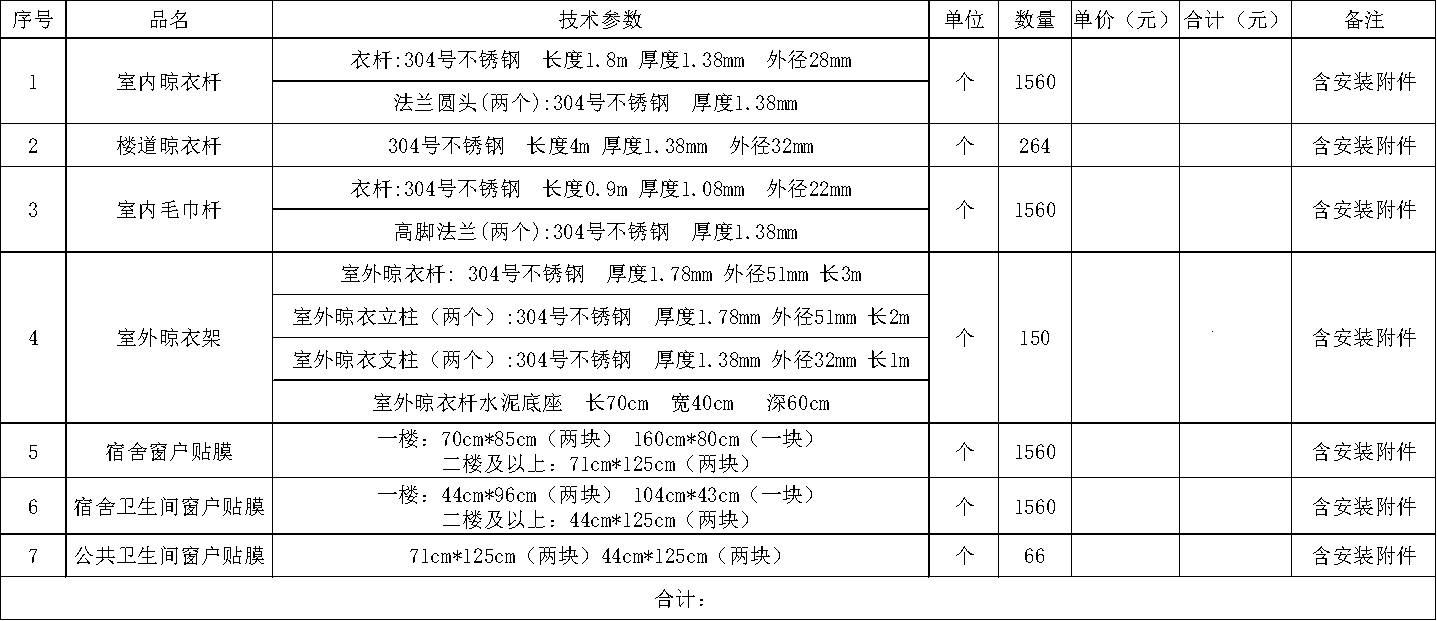 技术参数1、304号不锈钢抗拉强度 σb (MPa)≥515-1035条件屈服强度 σ0.2 (MPa)≥205伸长率 δ5 (%)≥40断面收缩率 ψ (%)≥?硬度：≤201HBW;≤92HRB;≤210HV密度（20℃，g/cm³）：7.93熔点（℃）：1398~1454比热容（0~100℃，KJ·kg-1K-1）：0.50热导率（W·m-1·K-1）：（100℃）16.3，（500℃）21.5线胀系数（10-6·K-1）：（0~100℃）17.2，（0~500℃）18.4电阻率（20℃，10-6Ω·m2/m）：0.73纵向弹性模量（20℃，KN/mm2）：193Ni含量大于8%，Cr含量大于18%2、室内晾衣杆衣杆:304号不锈钢  长度1.8m 厚度1.38mm  外径32mm法兰圆头(两个):304号不锈钢  厚度1.38mm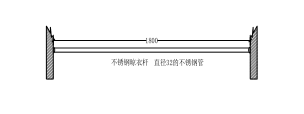 3、楼道晾衣杆304号不锈钢  长度4m 厚度1.38mm  外径38mm  管口用圆球封口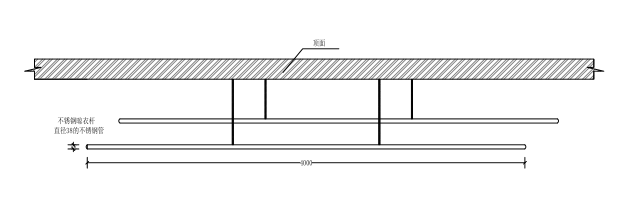 4、室内毛巾杆衣杆:304号不锈钢  长度0.9m 厚度1.08mm  外径22mm高脚法兰(两个):304号不锈钢  厚度1.38mm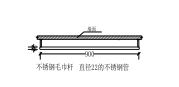 5、室外晾衣架室外晾衣杆: 304号不锈钢  厚度1.78mm 外径51mm 长3m  管口平封口室外晾衣立柱（两个）:304号不锈钢  厚度1.78mm 外径51mm 长2m室外晾衣支柱（两个）:304号不锈钢  厚度1.38mm 外径38mm 长1m室外晾衣杆水泥底座： 长70cm  宽40cm   深60cm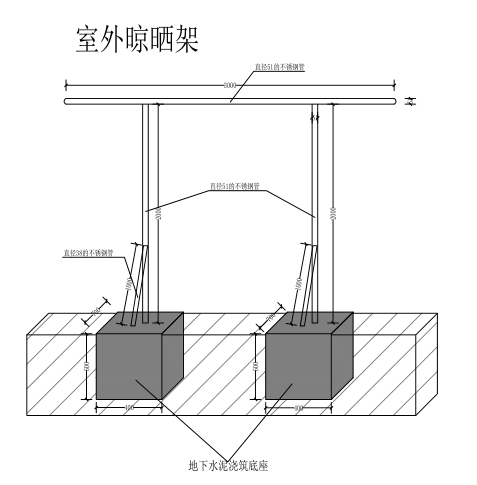 6、窗户贴膜材质：PVC 静电玻璃贴膜厚度：0.25mm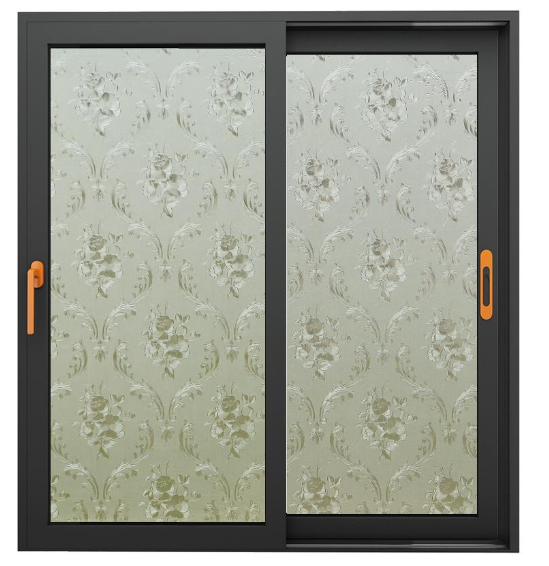 附：现场实际施工图片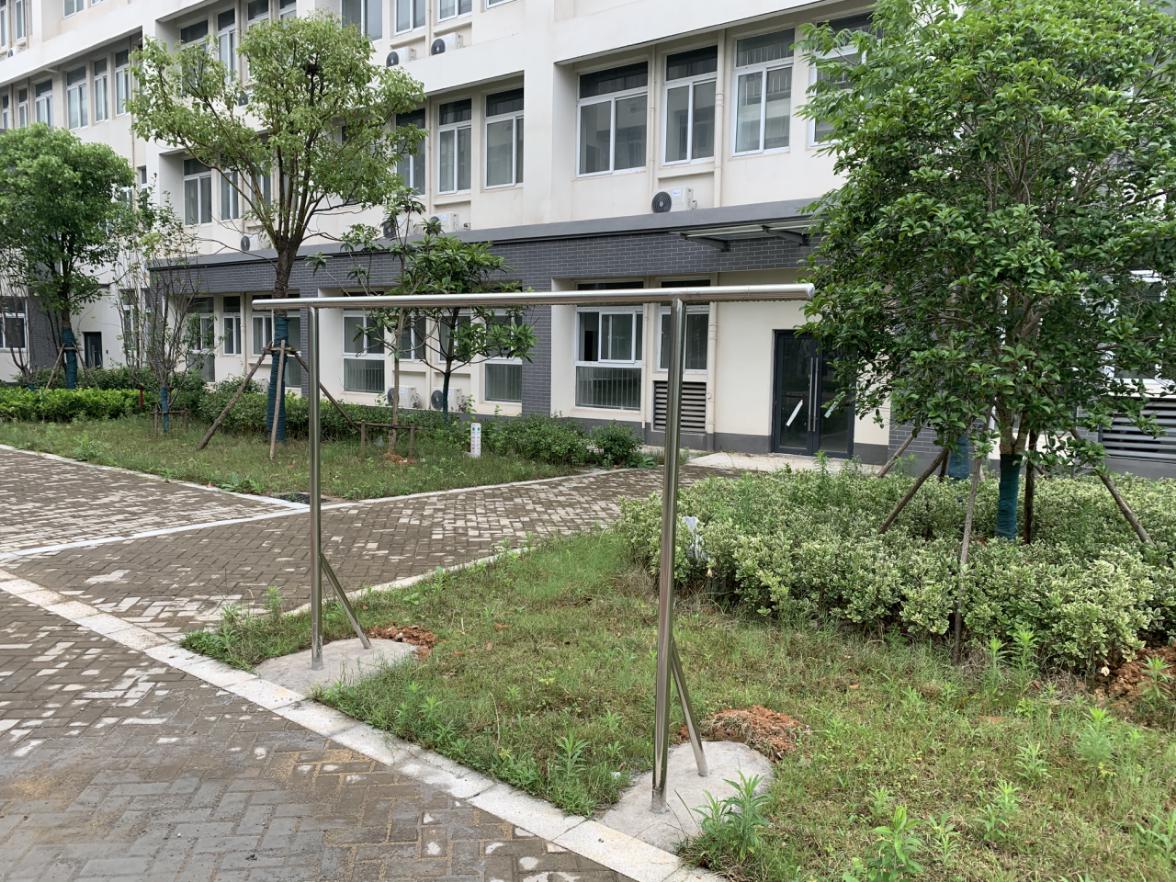 室外晾衣架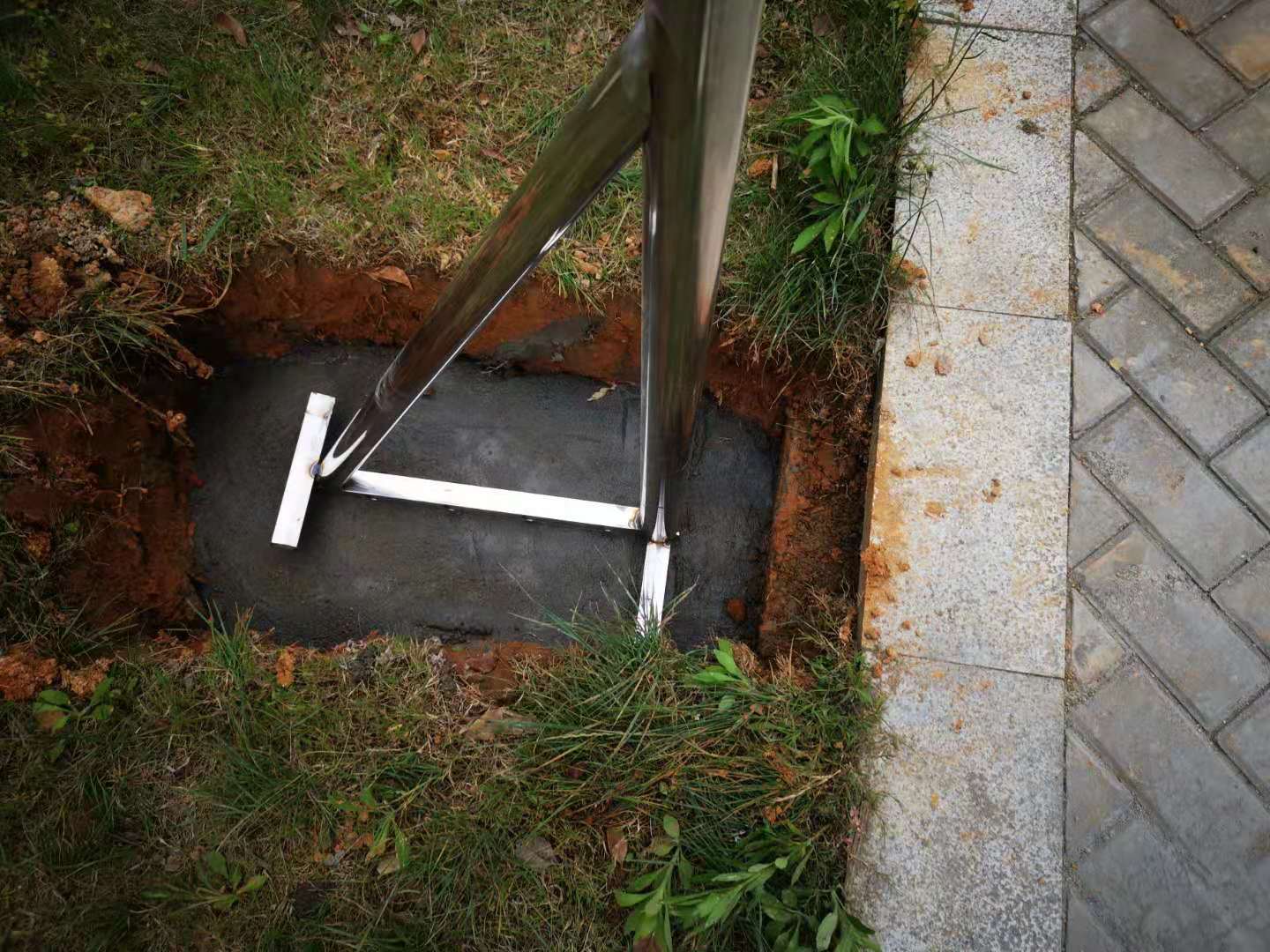 室外晾衣架基础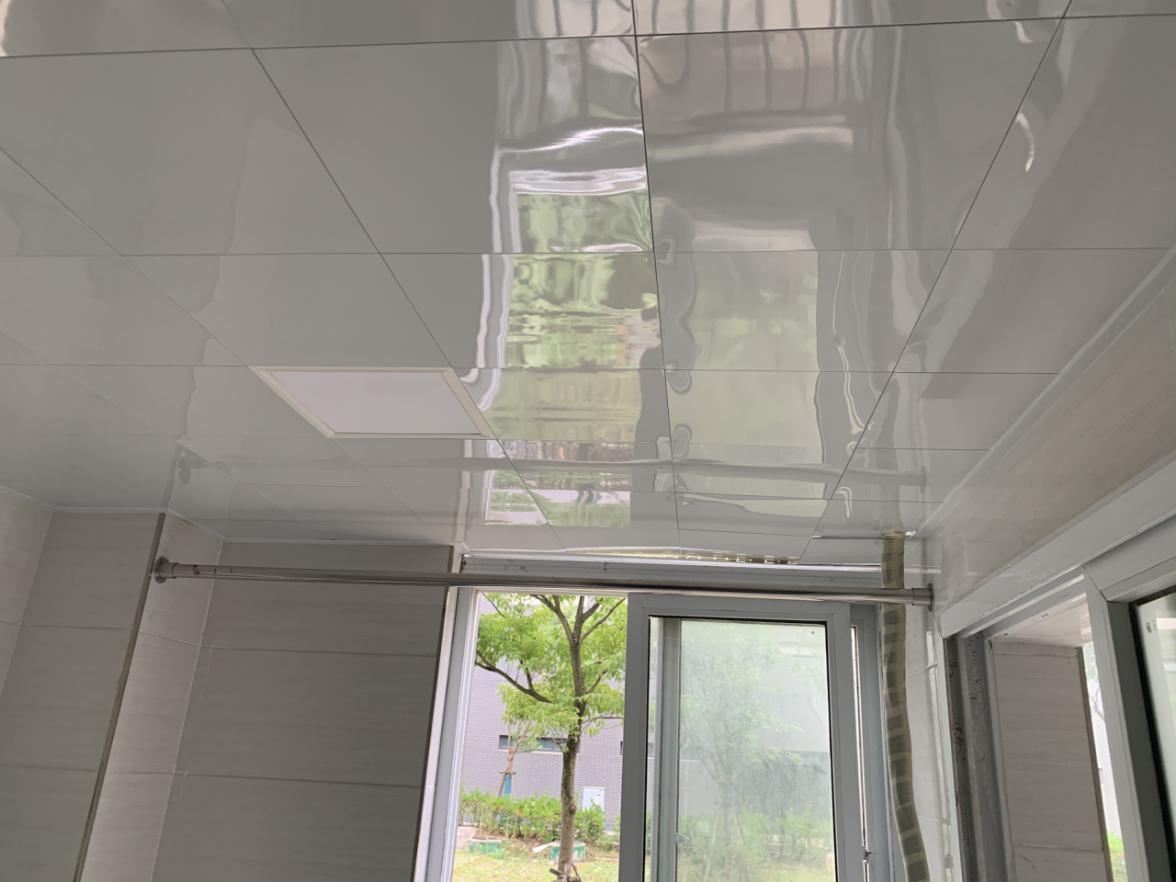 室内晾衣架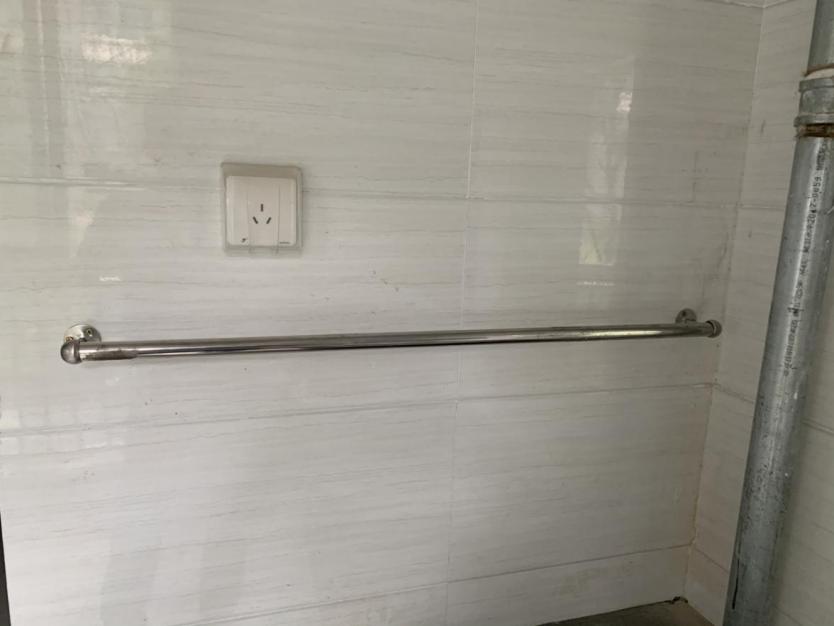 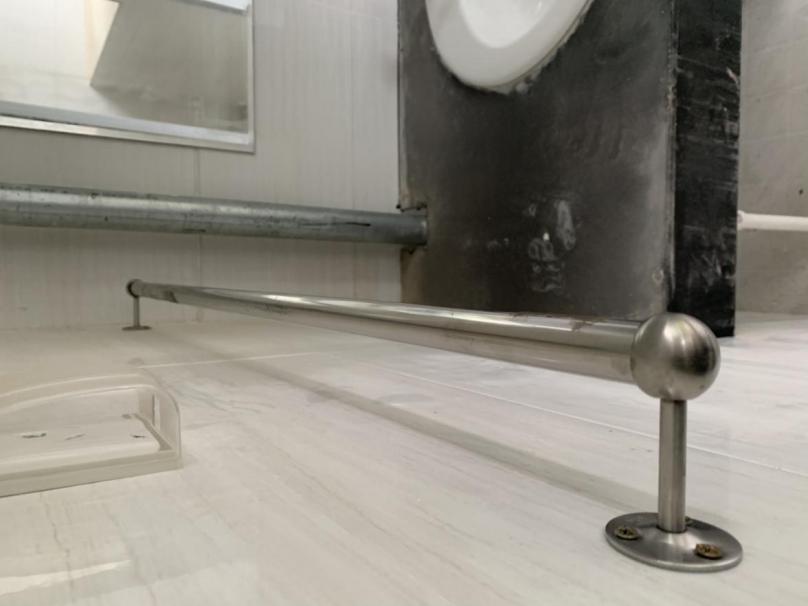 室内毛巾架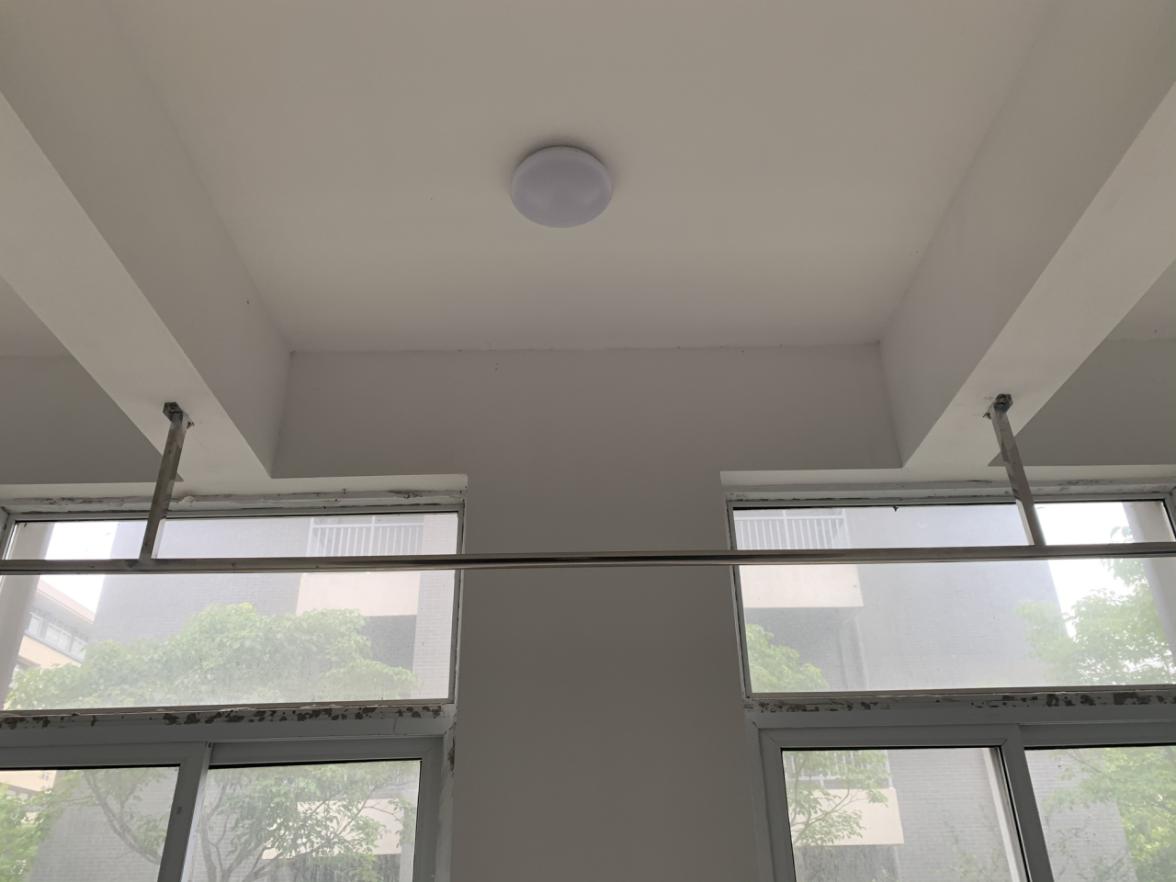 学生公寓晾衣架